NECMETTİN ERBAKAN ÜNİVERSİTESİ FEN BİLİMLERİ ENSTİTÜSÜ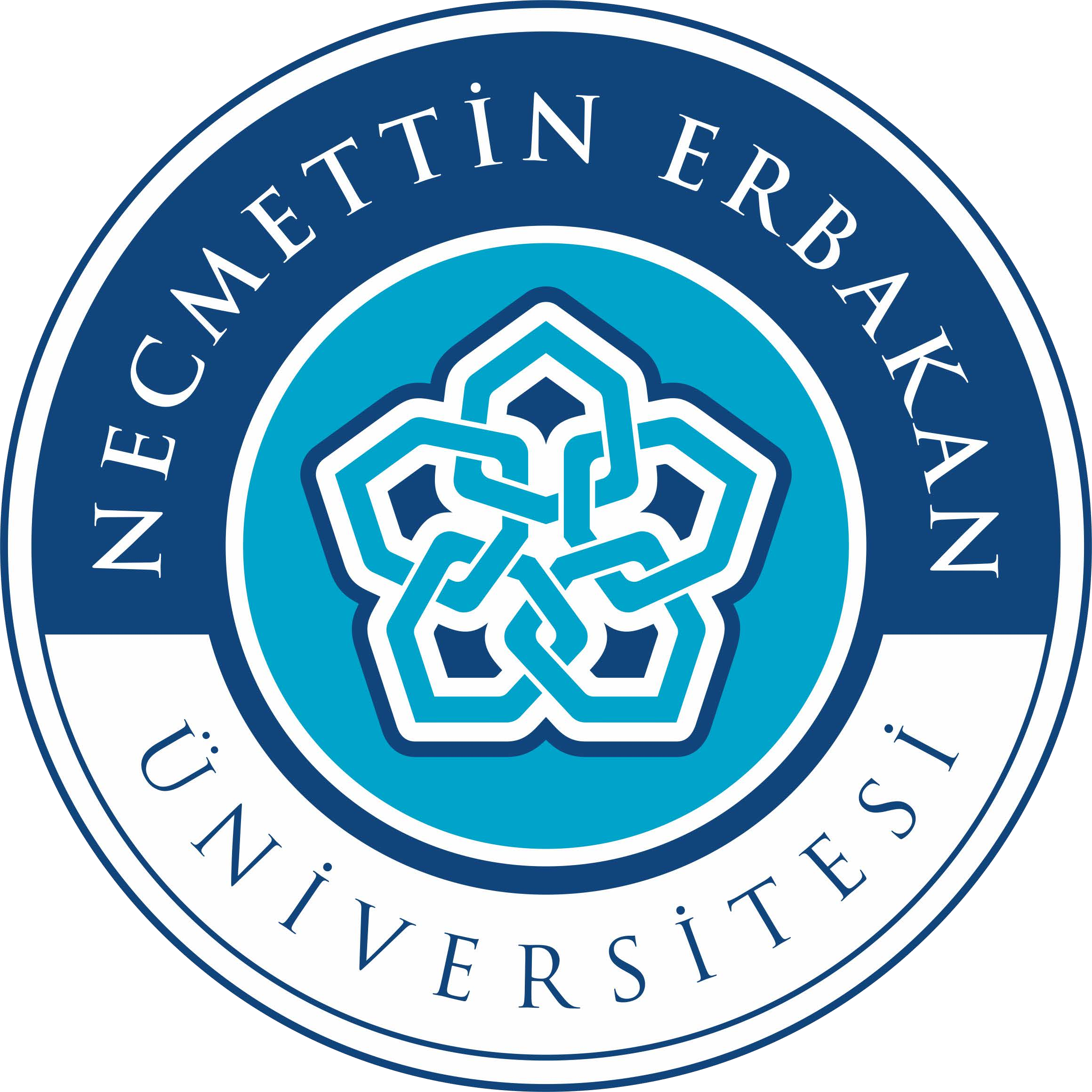 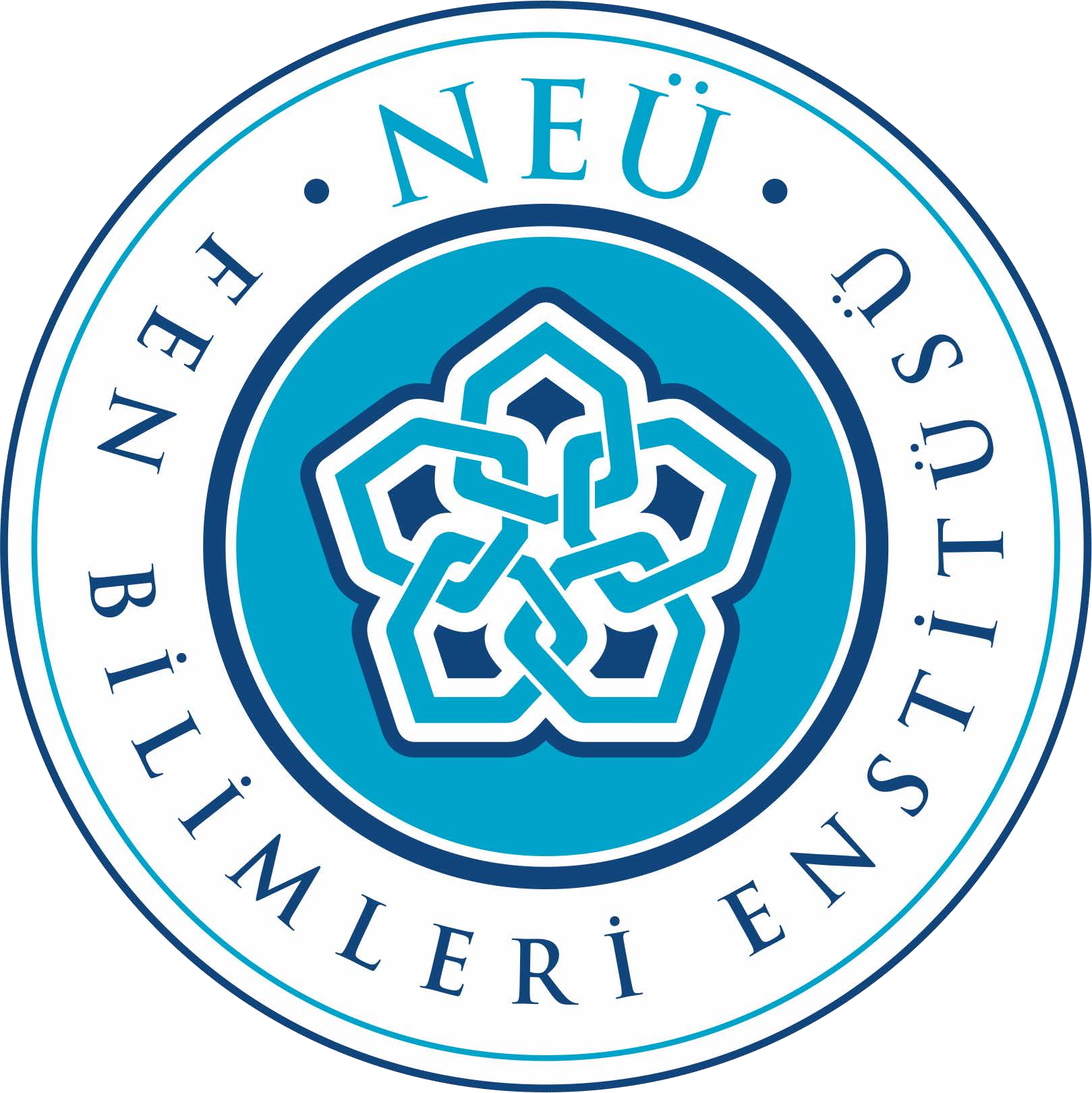 İLİŞİK KESME FORMUTEZSİZ-02Kaşe ve imzalı olmayan ilişik kesme formu kesinlikle kabul edilmeyecektir.Eki:-Öğrenci Kimliği- Nüfus Cüzdanı FotokopisiNOT: Öğrenci kendi isteğiyle kayıt sildirme işlemini şahsen veya noter vekaleti verdiği kişi aracılığı ile yaptırmak zorundadır.ÖĞRENCİNİNÖĞRENCİNİNÖĞRENCİNİNÖĞRENCİNİNÖĞRENCİNİNÖĞRENCİNİNAdı SoyadıÖğrenci NoAnabilim Dalı/Bilim DalıProgramYüksek LisansYüksek LisansYüksek LisansYüksek LisansYüksek Lisansİlişik kesme nedeniMezuniyetMezuniyetKendi İsteğiyle Kayıt SilmeKendi İsteğiyle Kayıt SilmeKendi İsteğiyle Kayıt Silmeİade edilen belgelerÖğrenci Kimlik KartıÖğrenci Kimlik KartıÖğrenci Kimlik KartıÖğrenci Kimlik KartıÖğrenci Kimlik KartıYürütmüş Olduğu ProjeBAPYokYukarıda belirttiğim bilgilerin doğru olduğunu beyan ve taahhüt ederim.Yukarıda belirttiğim bilgilerin doğru olduğunu beyan ve taahhüt ederim.Yukarıda belirttiğim bilgilerin doğru olduğunu beyan ve taahhüt ederim.Yukarıda belirttiğim bilgilerin doğru olduğunu beyan ve taahhüt ederim.Yukarıda belirttiğim bilgilerin doğru olduğunu beyan ve taahhüt ederim.… / …/ 20..İmzaKendi İsteğiyle Kayıt Silme Gerekçesi:Kendi İsteğiyle Kayıt Silme Gerekçesi:Kendi İsteğiyle Kayıt Silme Gerekçesi:Kendi İsteğiyle Kayıt Silme Gerekçesi:Kendi İsteğiyle Kayıt Silme Gerekçesi:Kendi İsteğiyle Kayıt Silme Gerekçesi:Öğrencinin Adı ve SoyadıÖğrencinin Adı ve SoyadıÖğrencinin Adı ve SoyadıÖğrencinin Adı ve SoyadıÖğrencinin Adı ve SoyadıÖğrencinin Adı ve Soyadıİmzasıİlişiği Bulunmadığını Bildiren Yetkilininİlişiği Bulunmadığını Bildiren Yetkilininİlişiği Bulunmadığını Bildiren Yetkilininİlişiği Bulunmadığını Bildiren Yetkilininİlişiği Bulunmadığını Bildiren Yetkilininİlişiği Bulunmadığını Bildiren YetkilininAdı SoyadıAdı SoyadıTarihKaşe ve İmzaEnstitü Öğrenci İşleriEnstitü Öğrenci İşleri… / …/ 20..Adı SoyadıTarihİmzaDanışman… / …/ 20..Enstitü Sekreteri… / …/ 20..